Вибросепаратор VPM-0,4x2Предназначение: пpедназначен для pассева сыпучих материалов в непрерывном режиме, на две или три фpакции (в зависимости от количества установленных сит), не склонных к налипанию, с темпеpатуpой не выше +70°С.Технические характеристики:Производительность - до 3 м³Ширина короба - 400 мм.Длина короба - 1000 мм.Площадь просеивания - 2х0,4 мхмКоличество фракций - 3(2 если 1 сетка)Амплитуда колебаний - 1,2 мм.Частота колебаний/мин. - 3000.Мощность вибропривода, кВт. - 0,25Масса, кг - 120Стоимость: Вариант из черной стали и сетки 08Х18Н10 - 121500 руб.Вариант из нержавеющей стали 12Х17 и сетки 08Х18Н10 - 159200 руб.Крышки над сеткой - опция, стоимость ее черная - 2000 руб. нерж. - 3600 руб.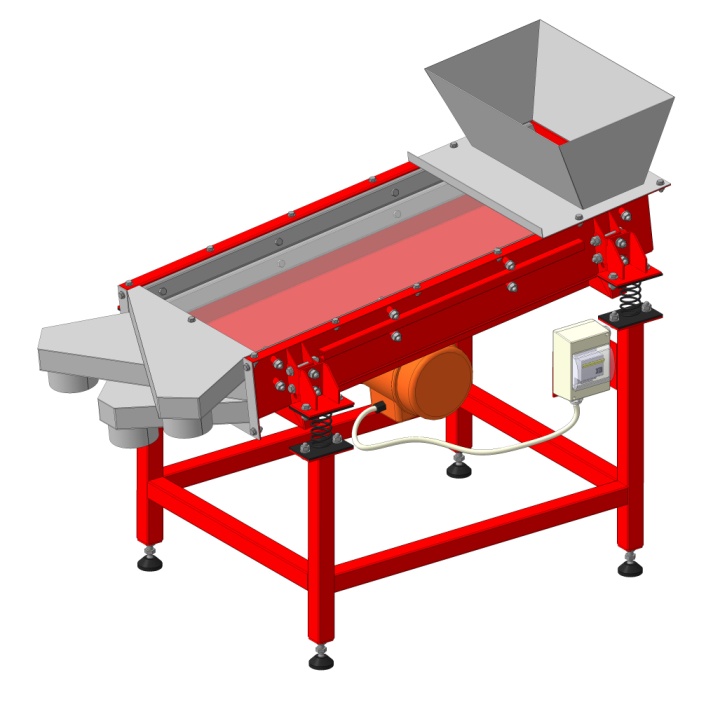 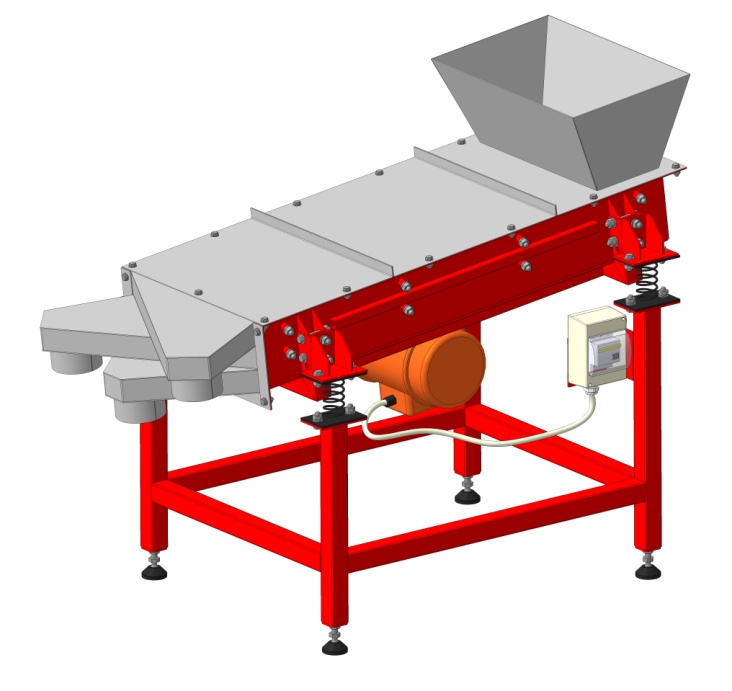 Коммерческое предложение на "Вибросепаратор VPM-1,2x2"Предназначение: пpедназначен для pассева сыпучих материалов в непрерывном режиме, на две или три фpакции (в зависимости от количества установленных сит), не склонных к налипанию, с темпеpатуpой не выше +70°С.Технические характеристики:Производительность - до 8 м³Ширина короба - 800 мм.Длина короба - 1500 мм.Площадь просеивания - 2х1,2 мхмКоличество фракций - 3Амплитуда колебаний - 1,2 мм.Частота колебаний/мин. - 1500.Мощность вибропривода, кВт. - 2х0,37Масса, кг - 313Стоимость: Вариант из черной стали и сетки - 257500 руб.Вариант из нержавеющей стали и сетки 08Х18Н10 - 362800 руб.Крышки над сеткой - опция, стоимость ее черная - 8000 руб. нерж. - 15000 руб.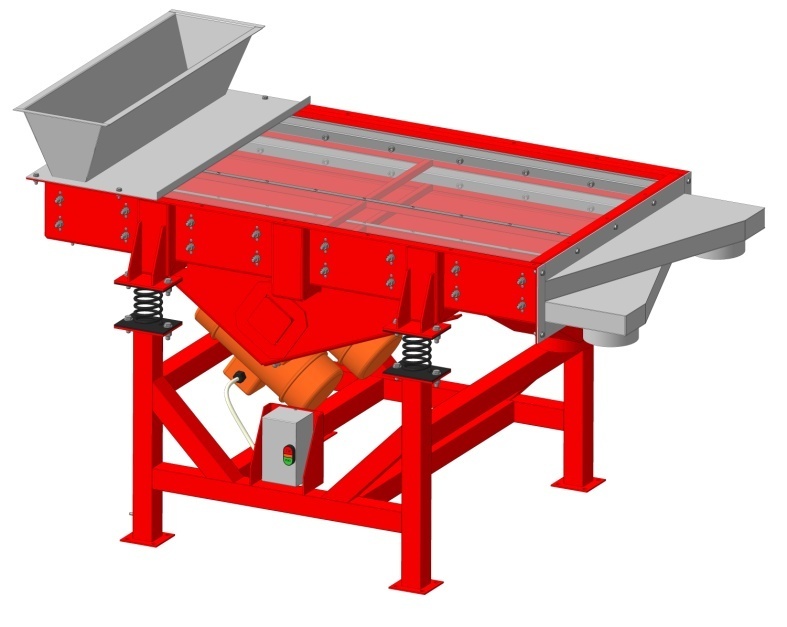 Условия изготовления: срок производства 30 рабочих дней, предоплата 50%. 